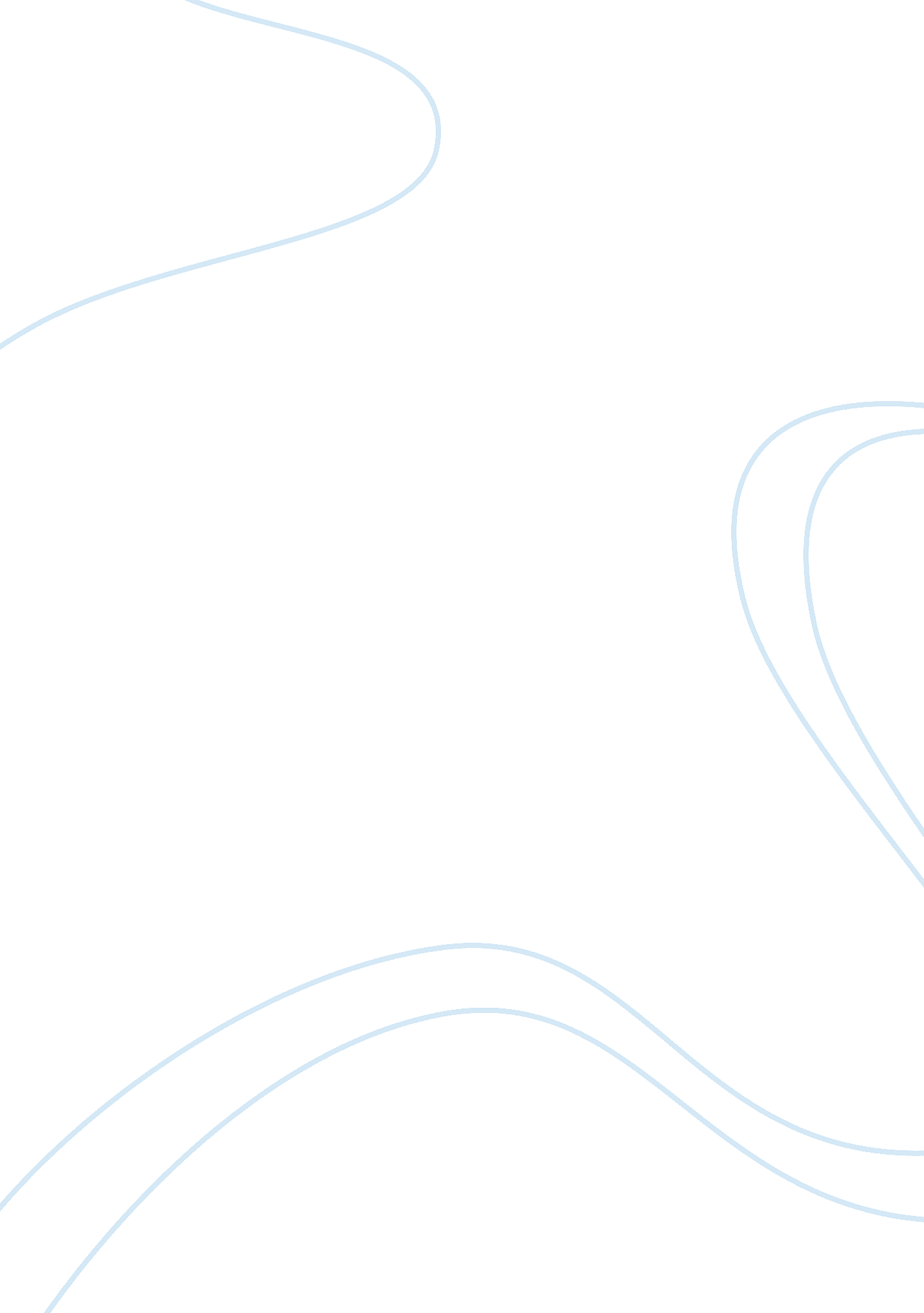 Sc300: big ideas in science: from methods to mutationScience, Genetics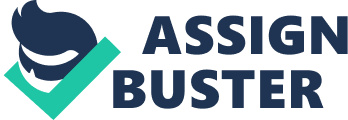 Jennifer Rivera SC300: Big Ideas inScience: From Methods to Mutation Professor: Shalon Bull August 14, 2012 1. List all of the components of two of your meals. Meal #1 - Breakfast For breakfast I had a Tuna fish sandwich, with lettuce, two slices of tomato, sauteed onions, and Hellmann's mayonnaise. I also had approximately 10 ounces of Minute Maid Tropical fruit Juice. Meal #2 – Lunch My Lunch consisted of a grilled Tyson chicken breast fillets, with steamed mix vegetables, and 8 ounces of bottle purified Dasani water. 1A. Where did each component of your meal originate? List the country that each part of your meal came from. Meal #1 – Breakfast The origin of the Tuna fish sandwich is as follows; The bread for the sandwich was two slices of Holsum whole wheat bread which is made in Puerto Rico, one 5 ounce chicken of the sea tuna can which is made in San Diego California, The lettuce and tomato was locally grown on the US Virgin Islands St. Croix by local farmers, the Hellmann’s Mayonnaise was made in New York and the Minute Maid Tropical fruit Juice is produced by the Coca Cola Bottling Co. f Atlanta, GA. Meal #2 – Lunch The Tyson Chicken Breast Fillets are from Springdale, Arkansas and the mix vegetables are locally grown on the US Virgin Islands St. Croix by local farmers. The Dasani water is produced by the Coca Cola Bottling Co. of Atlanta, GA. 1B. List where you purchased the products from. Being the St. Croix US Virgin Islands is only 84 square miles and has a population of about 60, 000 people we only have two main grocery stores which are the same just two different locations, Plaza Extra East and Plaza Extra West. I do all my shopping for grocery in Plaza Extra East for the last 20 plus years. So Meal #1 – Breakfast, and Meal #2 – Lunch were all purchased from Plaza Extra East on St. Croix USVI. 1C. Consider the chain of events that took the product to get from the farm/laboratory to your table Being that St. Croix is located in the Caribbean, most of our foods supply come from the State of Florida and is ship by containers on ships. The fresh produce and bread are shipped from the island of Puerto Rico where they are made. The only thing that is grown on the Virgin Islands is fresh vegetables and some fruits. 2. What are some of the benefits of a global market and why? List at least 2 benefits, weighing any short-term and long-term impacts. Some of the benefits of global marketing would be that consumers would have a larger range of products to choose from. Another would be the opportunities to small companies which can expand to serve a global market instead of a small country. This would give consumers the opportunity to buy better products at lower cost. Another benefit would be that opening offices in other countries would provide jobs for locals in that country and for the country that is opening the office this means that they will be getting cheaper labor than that which they would pay in their home country for the same job. 3. What are some of the impacts of this global market and why? Considering both short-term and long-term impacts, provide at least 2 negative impacts. Some of the negative impacts that the global market can experience can be caused by poor management of these international markets and others can occur naturally like for example bad weather. Weather and natural disasters can affect the global market in many ways, for example a country like China which exports Rice, can experience bad weather for a year which would affect the production of rice, this would not only affect China economically but cause the global price of rice to rise and the availability of the produce to diminish. So can we as a Country trust the global market as our primary source offood? I would suggest developing the nation’s agriculture programs and the production of foods in our nation the United States of American, and all other countries should do the same. This would be like an emergency reserve in other words. Another negative impact would be regulating the rates of taxation from one country to another. For instance if the rates of taxes are higher in Mexico for an American company then the United States might then move that office to Brazil for example. This would affect the investments market for others which would affect the global market tremendously. 4. Consider the phrase Think Globally, Act Locally. What does it mean to you? This phrase in my opinion means that you are thinking beyond the horizon and understand the issues and needs of the entire world, but need to master and fix the issues of your own country before you can get involved with the rest of the world. I think that if we improve and expand our food production capabilities then we can move on to the global market and work together for the same cause which is to bring food to those places that lack it and so much desires it. 5. Has your research on the global market changed the way you will choose goods in the future? Why or why not? After my research on the global market I would say that I will not be changing the way I choose my goods in the future. I would still choose the things that I like and would not change these things just because a nation or country might be benefiting from my purchase more than another. The one thing that I now understand after my research is the reason why certain name brands of products are more expensive than others. The prices of products in the global market fluctuate based on the economical state of the producing country and the markets demands. I learned that the moremoneya country has the more food and better quality they get, this is why poor countries lack food, and even more have a smaller variety in the food choices. References J. C. Chavis. (April 2010) Negative Impacts of a Global Market for Investment. Retrieved from http://www. brighthub. com/money/investing/articles/69512. aspx “ EconomicGlobalization” UC Atlas of Global Inequality. Retrieved from http://ucatlas. ucsc. edu/economic. php Global Marketing. Retrieved from http://www. businessdictionary. com/definition/global-marketing. html 